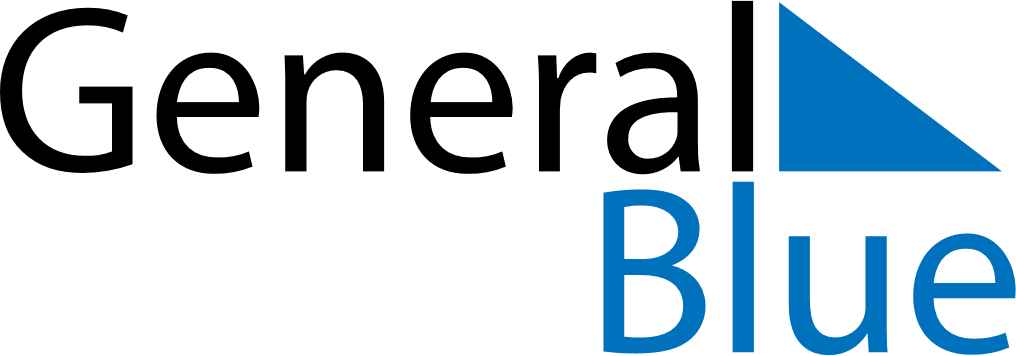 February 2023February 2023February 2023February 2023UgandaUgandaUgandaSundayMondayTuesdayWednesdayThursdayFridayFridaySaturday12334567891010111213141516171718Archbishop Janan Luwum Day1920212223242425Ash Wednesday262728